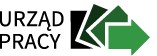 Załącznik do Uchwały Nr 163/697/21Rady Powiatu Janowskiegoz dnia 26 maja 2021 rokuPROGRAM PROMOCJI ZATRUDNIENIA I AKTYWIZACJI RYNKU PRACY POWIATU JANOWSKIEGO NA LATA 2021-2027Janów Lubelski, maj 2021 r.SPIS TREŚCIWPROWADZENIENa podstawie artykułu 9 ust. 1 pkt 1 ustawy z dnia 20 kwietnia 2004r. o promocji zatrudnienia i instytucjach rynku pracy samorząd powiatowy jest zobowiązany do opracowania i realizacji programu promocji zatrudnienia oraz aktywizacji lokalnego rynku pracy stanowiącego część powiatowej strategii rozwiązywania problemów społecznych.Program Promocji Zatrudnienia i Aktywizacji Rynku Pracy powiatu janowskiego na lata 2021 – 2027 (zwany dalej Programem) jest długookresowym dokumentem obowiązującym po poprzednim Programie Promocji Zatrudnienia i Aktywizacji Rynku Pracy powiatu janowskiego lata 2017 –2020.Niniejszy dokument określa priorytety lokalnej polityki promocji zatrudnienia oraz aktywizacji rynku pracy powiatu janowskiego na lata 2021 – 2027, wpisujące się w realizację priorytetów i celów regionalnych dokumentów strategicznych.        Program, uwzględniając charakterystykę społeczno-gospodarczą powiatu janowskiego, zawiera propozycje działań jakie należy podjąć, by sprostać wyzwaniom rynku   pracy, w szczególności w zakresie poprawy zatrudnienia, zwiększenia równości szans na rynku pracy oraz rozwoju przedsiębiorczości.W celu efektywnej realizacji założeń Programu, Powiatowy Urząd Pracy w Janowie Lubelskim (PUP ) do jego realizacji pragnie zaangażować wszystkich partnerów rynku pracy, w szczególności pracodawców, którzy odgrywają znaczącą rolę w zakresie aktywizacji osób bezrobotnych.Celem głównym Programu jest wzmocnienie lokalnego rynku pracy poprzez promocję zatrudnienia, przedsiębiorczości oraz wsparcie procesu aktywizacji mieszkańców powiatu janowskiego poszukujących pracy. Odbiorcami Programu są: osoby bezrobotne, w szczególności do 30 roku życia i powyżej 50 roku życia, długotrwale bezrobotne, pracodawcy, instytucje rynku pracy, placówki oświatowe, jednostki samorządu terytorialnego oraz organizacje pozarządowe.Program określa cztery obszary/kierunki priorytetowe:zapewnienie pomocy osobom bezrobotnym i poszukującym pracy w uzyskaniu odpowiedniego zatrudnienia oraz pracodawcom w znalezieniu odpowiednich pracowników;aktywizacja osób bezrobotnych znajdujących się w szczególnej sytuacji na rynku pracy;promocja i wsparcie rozwoju przedsiębiorczości;partnerstwo i współpraca na lokalnym rynku pracy.Niniejszy	Program	zgodny	jest	z	niżej	wymienionymi	długookresowymidokumentami strategicznymi:Strategia na rzecz Odpowiedzialnego Rozwoju do roku 2020 (z perspektywą do 2030 roku), przyjęta przez Radę Ministrów 14 lutego 2017 roku obejmuje cel szczegółowy, w który wpisuje się Program. Jest nim rozwój społecznie wrażliwy i terytorialnie zrównoważony, który jest realizowany poprzez wzrost i poprawę wykorzystania potencjału kapitału ludzkiego na rynku pracy dzięki odpowiedniemu zaangażowaniu tej części kapitału ludzkiego, która obecnie z różnych przyczyn pozostaje nieaktywna na rynku pracy, w tym zwłaszcza osób młodych, osób z niepełnosprawnościami, kobiet, osób 50+, osób odchodzących z rolnictwa.Projekt Strategii   Rozwoju   Województwa   Lubelskiego   do   2030   roku   -   Projekt z października 2020 roku w swoim opracowaniu zawiera cel strategiczny, w który wpisują się założenia niniejszego Programu: „Cel strategiczny 4 – Wzmacnianie kapitału społecznego.” Zadanie 4.1. Rozwijanie kapitału ludzkiego „Działania na rzecz aktywizacji zawodowej niewykorzystanych zasobów pracy”.Projekt Strategii Polityki Społecznej Województwa Lubelskiego na lata 2021 – 2030. W projekcie z października 2020 roku wskazany został jeden z celów głównych związany z realizacją Programu: „Wzrost zatrudnienia, przeciwdziałanie bierności zawodowej i obniżenie poziomu ubóstwa w województwie lubelskim do 2030 roku”.Program Promocji Zatrudnienia i Aktywizacji Rynku Pracy powiatu janowskiego na lata 2021 – 2027 będzie podlegał konsultacjom społecznym. W konsultacjach przewidziano komunikację  w formie zapytania ankietowego, zatwierdzonego przez Zarząd Powiatu, poprzez formularz elektroniczny na stronie internetowej powiatu janowskiego i Powiatowego Urzędu Pracy w Janowie Lubelskim.DIAGNOZA RYNKU PRACY POWIATU JANOWSKIEGODla zdecydowanej większości dorosłej ludności praca stanowi źródło dochodów, ale ma też ogromne znaczenie dla integracji społecznej i subiektywnego poczucia dobrostanu. Wykluczenie osób z rynku pracy, a zwłaszcza wykluczenie trwałe, wiąże się z poważnymi kosztami społecznymi i indywidualnymi. Do grup będących w szczególnej sytuacji na rynku pracy zaliczane są, m.in. osoby do 30 roku życia, osoby z niepełnosprawnościami, osoby długotrwale bezrobotne oraz osoby powyżej 50 roku życia. Niewątpliwą słabością rynku pracy w Polsce, oprócz bezrobocia, jest wielkość zjawiska ubóstwa osób pracujących i zatrudnienia tymczasowego. Bezrobocie jest jednym z kluczowych problemów, które występują we współczesnej gospodarce, a tym samym na lokalnym rynku pracy. Trendy obserwowane w zjawisku bezrobocia mają istotne znaczenie dla określenia kondycji rynku pracy.W analizowanym okresie, tj. od 2017 do 2020 roku, wartość najpopularniejszego wskaźnika  bezrobocia, czyli stopy bezrobocia w Polsce i województwie systematycznie spadała, zaś w powiecie janowskim wzrastała. W końcu grudnia 2020r. stopa bezrobocia powiatu Janowskiego kształtowała się na poziomie 9,2%, dla województwa lubelskiego – 8,2%, zaś dla kraju – 6,2%. W porównaniu do sytuacji z końca grudnia 2019r., wysokość tego wskaźnika zwiększył  się o 0,6 punktu procentowego dla Powiatu Janowskiego, 0,8% dla województwa lubelskiego, natomiast dla kraju  się o 1,0%. Na wzrost stopy procentowej wpływało osłabienie gospodarcze regionu, w związku z ogłoszeniem stanu epidemicznego,    a dalszej kolejności stanu epidemii koronawirusa SARS-CoV-2.Tabela 1. Stopa bezrobocia w Powiecie Janowskim na tle województwa i kraju w latach  2017-2020 na dzień 31 grudnia.Wykres 1. Stopa bezrobocia w Powiecie Janowskim  na tle województwa i kraju w latach 2017-2020W latach 2017-2020 sytuacja na rynku pracy w powiecie janowskim nieznacznie poprawiła się z porównaniu do poprzedniego okresu 2012-2016. Z danych statystycznych wynika, iż liczba osób bezrobotnych zarejestrowanych w Powiatowym Urzędzie Pracy w Janowie Lubelskim w końcu grudnia 2020r. wynosiła 2217 osób i w porównaniu do końca grudnia 2019r. zwiększyła się o 162 osoby. W 2018r. liczba osób bezrobotnych  wahała się w granicach 1851-2022 osoby, w 2017 r. od 1928 do 2811 osób.W latach 2017 - 2020 udział osób wykazujących się doświadczeniem zawodowym w liczbie bezrobotnych ogółem wzrósł o 3,8% (z 66% w 2017 roku na 69,8% w 2019 roku). Na koniec grudnia 2020r. odsetek osób bez stażu pracy wynosił 30,1% i był niższy o 3,8 punktu procentowego w stosunku do analogicznego okresu  2017 roku. W ogólnej liczbie osób bezrobotnych zarejestrowanych w Powiatowym Urzędzie Pracy w Janowie Lubelskim w latach 2017-2020 ponad 6,8% stanowiły osoby posiadające prawo do zasiłku.W latach 2017-2020 w ogólnej liczbie bezrobotnych zarejestrowanych w Powiatowym Urzędzie Pracy w Janowie Lubelskim większość stanowiły osoby długotrwale bezrobotne. Na dzień 30.12.2020r. udział osób długotrwale bezrobotnych w liczbie bezrobotnych ogółem wynosił 63,6%, co oznacza, iż w porównaniu do końca grudnia 2019r., zwiększył się o 4,1%.    Szczegółowe dane przedstawia Tabela 2.Tabela 2. Liczba osób bezrobotnych zarejestrowanych w PUP w Janowie Lubelskim w latach 2017- 2020 na dzień 31 grudniaWśród zarejestrowanych osób bezrobotnych   prawie   połowę   stanowiły kobiety. W całym analizowanym okresie (lata 2017 – 2020) odsetek bezrobotnych kobiet wynosił średnio 47%. Dokonując analizy osób bezrobotnych pod względem wieku należy zauważyć, że w latach 2017 – 2020 największą grupę stanowiły osoby w wieku 25 – 34 lata. Odsetek tych osób wahał się w granicach 33,2% i na przestrzeni analizowanych lat utrzymywał się na podobnym poziomie.               Tabela 3. Osoby bezrobotne według grup wiekowych w latach 2017-2020 	Wykres 2. Osoby bezrobotne według grup wiekowych w latach 2017-2020Największą grupę na koniec każdego roku z analizowanych lat stanowiły osoby z wykształceniem policealnym i średnim zawodowym. W 2020r. nastąpił niewielki wzrost o 3,7% osób legitymujących się wyższym wykształceniem w stosunku do 2017r. ( – 16,7 %;  a w 2020r. -  14,6%. ), z wykształceniem policealnym i średnim zawodowym wynosił  w 2017r. -  27,7%; a w 2020r. – 31,4%). Kolejną pod względem wielkości grupę stanowili bezrobotni             z wykształceniem zasadniczym zawodowym (w 2017r. – 22,1%; w 2020r. – 22,0). Najmniejszą grupę stanowią osoby z wykształceniem ogólnokształcącym (w 2017r. – 14,3%; w 2020r. – 13,4%). Powyższe odzwierciedla Tabela 4. oraz Wykres 3.Następną grupą zarejestrowanych bezrobotnych  są osoby zarejestrowane z podziałem na staż pracy. Najliczniejszą grupę stanowią osoby bez stażu pracy. W latach 2017-2020 średnio bez stażu pracy w rejestrach znajdowało się 644 osoby. W analizowanym okresie można było zauważyć również niewielki wzrost wśród osób ze stażem pracy od 1 do 5 lat ( w 2017r. – 447; w 2020r. – 540).  Najmniej liczną grupę wśród bezrobotnych stanowiły osoby legitymujące się ponad 30-letnim stażem pracy.Powyższe odzwierciedla Tabela 5. oraz Wykres 4.Tabela 5. Osoby bezrobotne według stażu pracy w latach 2017-2020Wykres 4. Osoby bezrobotne według stażu pracy w latach 2017-2020W latach 2017-2020 negatywnym zjawiskiem na janowskim rynku pracy był nadal duży udział osób bezrobotnych pozostających bez pracy powyżej 24 miesięcy. Odsetek tych osób zawierał się w przedziale 29,5% w 2017r. do 31,0% w 2020r. W końcu 2020r. odsetek osób długotrwale bezrobotnych wyniósł 63,6% i był o 2,3 punktów procentowych niższy niż w 2017r. Najmniej liczną grupę stanowiły osoby pozostające bez pracy do 1 miesiąca od 8,1% w 2017r. do 5,1% w 2020r.Powyższe odzwierciedla Tabela 6. oraz Wykres 5.Tabela 6. Osoby bezrobotne według czasu pozostawania bez pracy w latach 2017-2020 Wykres 5. Osoby bezrobotne według czasu pozostawania bez pracy w latach 2017-2020.Formy aktywizacji osób bezrobotnychKluczowym zagadnieniem jest zapewnienie osobom bezrobotnym możliwości rozwoju poprzez szkolenia, które pozwalają na podjęcie pracy w zawodzie dostosowanym do możliwości zdrowotnych, zainteresowań, z jednoczesnym uwzględnieniem potrzeb rynku pracy. Szkolenia organizowane są dla osób bezrobotnych w celu zwiększenia ich szans na podjęcie lub utrzymanie zatrudnienia, innej pracy zarobkowej lub działalności gospodarczej, w szczególności w przypadku:braku kwalifikacji zawodowych,konieczności zmiany lub uzupełnienia kwalifikacji,utraty zdolności do wykonywania pracy w dotychczas wykonywanym zawodzie.W latach 2017– 2020 na szkolenia skierowano ogółem 1183 osoby, z czego 97,4% osób ukończyło szkolenie, a 43% osób podjęło pracę w trakcie lub do 3 miesięcy po jego ukończeniu. Zmiany zachodzące na rynku pracy coraz częściej wymagają podejmowania nowych decyzji związanych np. ze zmianą zawodu, podnoszeniem kwalifikacji. Wzrosła rola działań prowadzących do starannego planowania rozwoju zawodowego. Wszelkiego rodzaju wybory dotyczące kształcenia, zdobycia zawodu wymagają coraz większej wiedzy o rynku pracy i rynku edukacyjnym.Potrzeby te wskazują na konieczność korzystania z usług poradnictwa zawodowego  tj. doradztwa zawodowego, poradnictwa indywidualnego oraz poradnictwa grupowego.
W	analizowanym okresie z usług poradnictwa  zawodowego skorzystało ogółem 1510 osób, w tym 36,5% stanowili  długotrwale bezrobotni, a 63,7% osoby do 30 roku życia. Spotkania odbywały się w formie  indywidualnych i grupowych. Powiatowy  Urząd Pracy w Janowie lubelskim swoje usługi kierował  do bezrobotnych Powiatu Janowskiego. Najlepsze efekty daje podejście indywidualne, czyli zajęcie się każdą osobą odrębnie i z pełnym zaangażowaniem. Dzieje się tak w ramach Indywidualnego Planu Działania, będącego formą aktywizacji osób bezrobotnych, objęcia podstawowymi usługami rynku  pracy, wspieranymi instrumentami rynku pracy mającymi na celu zatrudnienie bezrobotnego. W latach 2017 - 2020 Indywidualnym Planem Działania zostało objętych 4796 osób. Sporządzając Indywidualny Plan Działania z osobą bezrobotną, doradca próbuje określić sytuację zawodową, doprecyzować posiadane kwalifikacje, predyspozycje i umiejętności, przybliżyć wymogi rynku pracy.W przypadku trudności w określeniu charakteru poszukiwanej pracy, doradca zawodowy - może zaproponować diagnozę psychologiczną mającą na celu sporządzenie profilu zawodowego osoby Centrum  Informacji i Planowania Kariery Zawodowej w Lublinie.. Podczas rozmowy doradca klienta indywidualnego inspiruje i motywuje do podejmowania działań, zachęca do korzystania z oferowanych przez urząd usług i instrumentów, ze szczególnym naciskiem na usługę pośrednictwa pracy. Zachęca do uzupełnienia, nabycia lub zmiany kwalifikacji zawodowych posługując się niejednokrotnie informacją o zawodzie, szczegółową analizą zadań i dopasowaniem do posiadanych przez osobę predyspozycji i preferencji zawodowych. Ustala zakres zadań do samodzielnej realizacji i analizuje je podczas następnej rozmowy doradczej. Pomaga w doborze instrumentu rynku pracy adekwatnego do potrzeb osoby.Jednym z zadań Powiatowego Urzędu Pracy w Janowie Lubelskim  jest pośrednictwo pracy. Miejsca pracy dzielą się na miejsca subsydiowane (refundowane miejsca pracy) i miejsca niesubsydiowane (nie objęte refundacją ze środków publicznych). Największa liczba ofert pracy zgłoszona została w 2017r. i wynosiła 1265. W kolejnych latach analizowanego okresu liczba ta nieznacznie malała. Dla przykładu w 2020r. do Powiatowego Urzędu Pracy w Janowie Lubelskim zgłoszono 787 wolnych miejsc pracy dla osób bezrobotnych, tj. o 478 mniej niż w 2017r. W 2020r. spadła liczba wolnych miejsc pracy oraz miejsc aktywizacji zawodowej, na co wpływ miał w znacznym stopniu stan epidemii koronawirusa SARS-CoV-2. Szczegółowe dane przedstawia Tabela 9.Tabela 9. Oferty pracy zgłoszone przez pracodawców w latach 2017-2020 W latach 2017-2020 średnio 1267,7 osoby bezrobotne zostały wyrejestrowane w ciągu roku z powodu podjęcia pracy. Pracę niesubsydiowaną podjęło średnio 898 osób. W porównaniu z 2017r. do2020r. odsetek ogółu osób bezrobotnych podejmujących pracę subsydiowaną spadł o 7,4%. Tabela 10. Osoby bezrobotne wyłączone z ewidencji PUP w Janowie Lubelskim z tytułu podjęcia zatrudnienia w latach 2017-2020 W latach 2017-2020 Powiatowy Urząd Pracy w Janowie Lubelskim finansował instrumenty rynku pracy dla osób bezrobotnych zarejestrowanych w urzędzie. W 2020 roku z dostępnych instrumentów rynku pracy skorzystało 748 osób, tj. 33,7% ogółu osób bezrobotnych zarejestrowanych w Powiatowym Urzędzie Pracy w Janowie Lubelskim. Najbardziej popularną formą wsparcia był staż, który umożliwia nabycie praktycznych umiejętności do wykonywania pracy poprzez wykonywanie zadań w miejscu pracy. W analizowanym okresie stażami objęto 1044 osoby. W latach 2017 – 2020 ze względu zmniejszenia się środków zmalała realizacja formy dotacji na rozpoczęcie  działalności gospodarczej o 36 osób (w 2017r. – 88 os.; w 2018r. – 81 os.; w 2019r. – 27os.; w 2020r.- 52os.).Zarówno prace interwencyjne, jak i prace społecznie użyteczne przyczyniają się do aktywizacji zawodowej osób bezrobotnych oraz tworzenia nowych miejsc pracy. W latach 2017 -2020 średnio 99 osób rocznie było objęte pracami interwencyjnymi, natomiast pracami społecznie użytecznymi 31 osób.W 2020 roku, w związku ze stanem epidemii koronawirusa SARS-CoV-2, Powiatowy Urząd Pracy w Janowie Lubelskim realizując formy wsparcia dla pracodawców wynikające ze specustawy w sprawie koronawirusa SARS-CoV-2, realizował również instrumenty rynku pracy. Szczegółowe dane przedstawia Tabela 11.Tabela 11. Osoby bezrobotne korzystające z poszczególnych instrumentów rynku pracy w latach 2017-2020 Istotnym zadaniem realizowanym przez Powiatowy Urząd Pracy w Janowie Lubelskim jest promocja zatrudnienia. Uwzględniając potrzeby osób bezrobotnych  i pracodawców, w analizowanym okresie PUP wraz z OHP był organizatorem Targów Pracy. W 2020r. w związku ze stanem epidemii koronawirusa SARS-CoV-2,  nie można było zorganizować Targów Pracy. PUP w Janowie Lubelskim utrzymuje kontakty z przedstawicielami organizacji pozarządowych   oraz   innych   instytucji   działających   na   rzecz   rynku   pracy.  Każdy z partnerów gromadzi własne bazy informacji o beneficjentach – osobach bezrobotnych uczestniczących w projektach partnerów. Zaprezentowane dane pozwoliły wyciągnąć wnioski przedstawione w Tabeli 12. Zestawienie ze sobą mocnych i słabych stron z szansami i zagrożeniami pozwala określić potencjał lokalnego – janowskiego rynku pracy.Tabela 12. Analiza SWOTW zglobalizowanym świecie uwarunkowania kondycji lokalnego rynku pracy wykraczają daleko poza gminę i kraj. W powiecie janowskim w tym zakresie możemy wyróżnić zmiany długookresowe, to znaczy takie, które są powiązane z rozwojem gospodarczym w trakcie i po transformacji ustrojowej oraz z demograficznym trendem starzenia się społeczeństw państw rozwiniętych. Obok nich pojawił silny wpływ pandemii koronawirusa SARS-CoV2. Słaby rozwój gospodarczy powiatu jest zjawiskiem trwałym, mimo szeregu inwestycji infrastrukturalnych i społecznych. Bezrobocie w powiecie janowskim od 2017 do 2020r. stale rosło, wykształcona młodzież po ukończeniu studiów nie wracała na teren powiatu, społeczeństwo się starzało i występował negatywny trend demograficzny. Wszystkie te warunki mocno – negatywnie wpłynęły na miejscowy rynek pracy. Niekorzystne  zmiany będą dalej obserwowane w perspektywie roku 2030. Niezależnie od nich możemy się spodziewać dalszego starzenia się społeczeństwa, co będzie skutkowało rosnącym udziałem osób starszych wśród ogółu aktywnych zawodowo (pracujących i bezrobotnych). Trend stabilnego wzrostu w pewnym stopniu zakłóci w latach najbliższych fakt przejściowego osłabienia niektórych działów gospodarki wskutek pandemii koronawirusa SARS-CoV2.W celu przeciwdziałania negatywnym skutkom epidemii koronawirusa SARS-CoV-2, Powiatowy Urząd Pracy w Janowie  Lubelskim  podjął wiele działań na mocy ustawy z dnia 2 marca 2020r. o szczególnych rozwiązaniach związanych z zapobieganiem, przeciwdziałaniem i zwalczaniem COVID-19 oraz wywołanych nimi sytuacji kryzysowych (Dz. U. z 2020r., poz. 374 z późn. zm.) , w tym takich jak:dofinansowanie ze środków Funduszu Pracy części kosztów wynagrodzeń pracowników danego przedsiębiorcy oraz należnych od tych wynagrodzeń składek na ubezpieczenia społeczne w przypadku spadku obrotów gospodarczych w następstwie wystąpienia COVID-19 (art.15zzb);dofinansowanie ze środków Funduszu Pracy części kosztów prowadzenia działalności przez przedsiębiorcę będącego osobą fizyczną niezatrudniającego pracowników, w przypadku spadku obrotów gospodarczych w następstwie wystąpienia COVID-19 (art.15zzc);udzielanie jednorazowej pożyczki dla mikroprzedsiębiorstw ze środków Funduszu Pracy na pokrycie bieżących kosztów prowadzenia działalności gospodarczej mikroprzedsiębiorcy, który prowadził działalność gospodarczą przed dniem 1 marca 2020r. lub dniem 1 kwietnia 2020r. (art.15zzd oraz art.15zzda);dofinansowanie części kosztów wynagrodzeń pracowników oraz należnych od tych wynagrodzeń składek na ubezpieczenia społeczne dla organizacji pozarządowej lub podmiotowi, o którym mowa w art. 3 ust. 3 ustawy z dnia 24 kwietnia 2003 r. o działalności pożytku publicznego i o wolontariacie (...) (art.15zze), w tym dofinansowanie części kosztów wynagrodzeń pracowników oraz należnych od tych wynagrodzeń składek na ubezpieczenia społeczne dla kościelnej osoby prawnej działającej na podstawie przepisów o stosunku Państwa do Kościoła Katolickiego w Rzeczypospolitej Polskiej (...) (art.15zze2);udzielanie jednorazowej dotacji na pokrycie bieżących kosztów prowadzenia działalności gospodarczej mikroprzedsiębiorcy i małego przedsiębiorcy - art. 15 zze⁴.Szczegółowe dane dotyczące środków Funduszu Pracy wydatkowanych przez w Powiatowy Urząd Pracy w Janowie Lubelskim przeznaczonych na wymienione zadania zamieszczono w Tabeli 13.Tabela 13. Środki Funduszu Pracy  wydatkowane przez PUP w Janowie Lubelskim przeznaczone na zadania związane z zapobieganiem, przeciwdziałaniem i zwalczaniem COVID-19 oraz wywołanych nimi sytuacji kryzysowychPrzyznane środki umożliwiły wsparcie pracodawców i tym podjęcie działań mających na celu ochronę miejsc pracy, co przedstawiono szczegółowo w Tabeli 14.Tabela 14. Formy wsparcia pracodawców wykorzystane przez PUP w Janowie Lubelskim na zapobieganie, przeciwdziałanie oraz zwalczanie COVID-19, innych chorób zakaźnych oraz wywołanych nimi sytuacji kryzysowychOczekujemy, że po ustaniu epidemii koronawirusa SARS-CoV-2 rynek pracy powróci na dotychczasowe tory rozwoju. Jednocześnie należy zwrócić uwagę na fakt, że nawet w najbardziej zamożnych gospodarkach, problem społeczny jakim jest bezrobocie nie został całkowicie rozwiązany.CELE   PROGRAMU    PROMOCJI    ZATRUDNIENIA I AKTYWIZACJI RYNKU PRACY POWIATU JANOWSKIEGO NA LATA 2021 – 2027Cel główny oraz obszary/kierunki priorytetoweRozwój lokalnego rynku pracy możliwy jest poprzez długofalowy proces poprawy jego zasobów oraz stałą współpracę partnerów rynku pracy. Celem głównym Programu jest wzmocnienie lokalnego rynku pracy poprzez promocję zatrudnienia, przedsiębiorczości oraz wsparcie procesu aktywizacji zawodowej mieszkańców powiatu janowskiego poszukujących pracy. Cel zostanie główny osiągnięty przez realizację szeregu zadań i działań z następujących obszarów / kierunków priorytetowych:zapewnienie pomocy osobom bezrobotnym i poszukującym pracy w uzyskaniu odpowiedniego zatrudnienia oraz pracodawcom w znalezieniu odpowiednich pracowników;aktywizacja osób bezrobotnych znajdujących się w szczególnej sytuacji na rynku pracy;promocja i wsparcie rozwoju przedsiębiorczości;partnerstwo i współpraca na lokalnym rynku pracy.Wymienione wyżej kierunki priorytetowe stanowią zestaw komplementarnych obszarów, w których zawiera się całość planowanych merytorycznych prac Powiatowego Urzędu Pracy w Janowie Lubelskim. Realizacja tak skonstruowanego Programu zapewni adekwatną do potrzeb lokalnego rynku pracy odpowiedź instytucjonalną, a także zminimalizuje występowanie problemów społecznych wśród mieszkańców powiatu ( 2 gmin miejskich i 5 wiejskich) . Do każdego z wyżej wymienionych obszarów priorytetowych opracowano uszczegółowienie w postaci zadań, działań oraz mierników służących do ich monitorowania.Pierwsze zadanie obejmuje systematyczną i długookresową pomoc w odnalezieniu na rynku pracy ofert, które będą odpowiadały potrzebom zgłaszanym przez bezrobotnych, ale także przez pracodawców.Działania:Prowadzenie rozmów wstępnych i porad indywidualnych w zakresie pomocy klientomw planowaniu dalszej ścieżki zawodowej.Udzielanie informacji zawodowej.Mierniki:liczba osób objętych poradnictwem indywidualnym,liczba ogółem osób korzystających z informacji zawodowej,liczba udzielonych porad zawodowych,Działania:Rozpoznawanie,   badanie    aktualnych    potrzeb    oraz    oczekiwań    pracodawców,przyjmowanie i upowszechnianie krajowych ofert pracy.Stosowanie różnych form i technik realizacji ofert pracy, np. poprzez podejmowanie i utrzymywanie kontaktów z pracodawcami krajowymi, organizowanie giełd i targów pracy.Oferowanie pracy osobom bezrobotnym i poszukującym pracy.Uaktualnianie bazy danych o osobach bezrobotnych w celu posiadania bieżącychinformacji niezbędnych do realizacji ofert pracy.Mierniki:liczba zorganizowanych giełd i targów pracy,liczba wystawców na tragach pracy,liczba wolnych miejsc pracy zgłoszonych do PUP w Janowie Lubelskim,liczba wyrejestrowanych osób z tytułu podjęcia pracy.Działania:Promowanie kształcenia ustawicznego.Udostępnianie informacji o organizowanych szkoleniach.Prognozowanie potrzeb i ustalanie kierunków szkoleń w oparciu o analizę sytuacji narynku pracy.Diagnozowanie aktualnych potrzeb szkoleniowych osób bezrobotnych i innych osób uprawnionych.Organizowanie szkoleń i kierowanie osób uprawnionych na szkolenia.Mierniki:liczba złożonych wniosków o skierowanie na szkolenie,liczba zrealizowanych obszarów szkoleń oraz liczba osób, które podjęły pracę poszkoleniach,liczba uczestników szkoleń.Działania:Dostosowanie organizacji pracy do bieżącej nowelizacji przepisów w obszarze rynku pracy.Doskonalenie zawodowe pracowników PUP w Janowie Lubelskim.Mierniki:liczba przeszkolonych pracowników PUP w Janowie Lubelskim.Działania:Tworzenie i realizacja programów finansowanych z krajowych środków publicznych.Tworzenie i realizacja projektów własnych finansowanych ze środków Unii Europejskiej.Tworzenie	i	realizacja	projektów	partnerskich	finansowanych	ze	środków	UniiEuropejskiej.Przystąpienie	do	realizacji	projektów	partnerskich	finansowanych	ze	środków zewnętrznych.Tworzenie i realizacja programów specjalnych.Mierniki:liczba osób bezrobotnych i innych uprawnionych objętych programami i projektami,liczba projektów realizowanych na rzecz osób bezrobotnych, w których PUP w Janowie Lubelskim występuje jako partner,liczba programów specjalnych realizowanych na rzecz osób bezrobotnych,Osoby bezrobotne ustawowo zdefiniowane jako znajdujące się w szczególnej sytuacji na rynku pracy są traktowane priorytetowo oraz wymagają szybkiej i skutecznej pomocy. Taka pomoc jest możliwa dzięki identyfikacji tych osób oraz indywidualnej diagnozy ich potrzeb.Działania:Systematyczne diagnozowanie potrzeb klientów i przygotowanie  bazy informacji o klientach.Sporządzanie analiz na potrzeby projektów i programów.Dokonywanie analiz dotyczących struktury zarejestrowanych klientów Urzędu. Mierniki:liczba osób z diagnozą problemu zawodowego skierowanych do doradcy zawodowego,liczba sporządzonych analiz na potrzeby projektów i programów,liczba sporządzonych analiz dotyczących struktury zarejestrowanych klientów Urzędu.Działania:Stosowanie zintegrowanych form aktywizacji zawodowej.Stały monitoring sytuacji i problemów osób w szczególnej sytuacji na rynku pracy.Tworzenie i realizacja projektów i programów odpowiadających na potrzeby osóbznajdujących się w szczególnej sytuacji na rynku pracy.Reintegracja społeczno-zawodowa z uwzględnieniem ekonomii społecznej i solidarnej.Mierniki:liczba osób bezrobotnych w szczególnej sytuacji objęta poszczególnymi usługamii instrumentami rynku pracy,liczba osób bezrobotnych znajdujących się w szczególnej sytuacji na rynku pracywyrejestrowanych z tytułu podjęcia zatrudnienia,liczba podmiotów organizujących zatrudnienie wspierane,liczba osób bezrobotnych skierowanych do wykonywania prac społecznie użytecznych,Wsparcie przedsiębiorczości stanowi dopełnienie roli lokalnych instytucji i organizacji wzmacniających rynek pracy w powiecie janowskim . Wsparcie to odbywa się dwutorowo, z jednej strony poprzez ułatwienia w podjęciu działalności gospodarczej przez bezrobotnych, a z drugiej za pomocą zachęt do tworzenia miejsc pracy wśród przedsiębiorców.Działania:Podejmowanie działań informacyjno - promocyjnych dotyczących przedsiębiorczości.Współpraca z jednostkami powiatu działającymi na rzecz rozwoju             przedsiębiorczości w powiecie janowskim,Udział w inicjatywach i projektach promujących przedsiębiorczość,Upowszechnianie wśród pracodawców informacji na temat możliwości uzyskaniadoradczego i finansowego wsparcia w tworzeniu miejsc pracy.Współpraca z innymi instytucjami i organizacjami świadczącymi wsparcie doradcze i finansowe dla osób podejmujących działalność gospodarczą i przedsiębiorców.Mierniki:liczba przedsięwzięć na rzecz rozwoju przedsiębiorczości,Działania:Przygotowanie i rozpowszechnianie informacji dot. możliwości refundacji kosztówzatrudnienia osób bezrobotnych.Realizacja instrumentów rynku pracy wspierających pracodawców.Badanie trwałości zatrudnienia po okresie wsparcia środkami publicznymi.Pozyskiwanie nowych przedsiębiorców do współpracy.Mierniki:liczba pracodawców współpracujących z PUP w Janowie Lubelskim,liczba utworzonych miejsc pracy subsydiowanej,liczba pracodawców korzystających z instrumentów rynku pracy,wskaźnik zatrudnienia po okresie wsparcia ze środków publicznych.Działania:Świadczenie poradnictwa zawodowego z ukierunkowaniem na przedsiębiorczość.Diagnozowanie potrzeb szkoleniowych pod działalność gospodarczą.Udzielanie środków na podjęcie działalności gospodarczej.Mierniki:liczba osób bezrobotnych i innych uprawnionych, które otrzymały środki na działalność gospodarczą (Fundusz Pracy, Europejski Fundusz Społeczny, Państwowy Fundusz Rehabilitacji Osób Niepełnosprawnych).Do efektywnego funkcjonowania rynku pracy konieczny jest niezakłócony przepływ informacji o popycie na pracę i o podaży pracy. Rozwiązaniem niezwykle korzystnym instytucjonalnie jest w tym przypadku współpraca między podmiotami i formuła partnerstwa.Działania:1. Wsparcie partnerów na mocy zawieranych porozumień.Mierniki:liczba podpisanych porozumień o wzajemnej współpracy.Działania:Realizacja projektów, w których PUP w Janowie Lubelskim  występuje w roli partnera.Mierniki:liczba projektów, w których PUP w Janowie Lubelskim  występuje w roli partnera.Działania:1.	Realizacja projektów, w których PUP w Janowie Lubelskim  występuje w roli partnera.Mierniki:liczba projektów, w których PUP w Janowie Lubelskim  występuje w roli partnera.OdbiorcyOdbiorcami Programu Promocji Zatrudnienia i Aktywizacji Rynku Pracy powiatu janowskiego  na lata 2021 – 2027 są podmioty funkcjonujące na lokalnym rynku pracy, w tym głównie:osoby bezrobotne, w tym znajdujące się w szczególnej sytuacji na rynku pracy,pracodawcy,instytucje rynku pracy,jednostki pomocy społecznej,placówki oświatowe,inne jednostki samorządu terytorialnego,Ochotnicze Hufce Pracy,organizacje pozarządowe.RealizatorzyProgram Promocji Zatrudnienia i Aktywizacji Rynku Pracy powiatu janowskiego na lata 2021 – 2027 realizowany jest przez Powiatowy Urząd Pracy w Janowie Lubelskim we współpracy z podmiotami i partnerami lokalnymi, tj.:pracodawcami,organizacją pracodawców,instytucjami szkoleniowymi, Ośrodkami Pomocy Społecznej z terenu powiatu janowskiego,Powiatowym Centrum Pomocy Rodzinie,jednostkami samorządu terytorialnego,placówkami oświatowymi,Ochotnicze Hufce Pracy,organizacjami pozarządowymi.Źródła finansowaniaZadania zawarte w Programie Promocji Zatrudnienia i Aktywizacji Rynku Pracy powiatu janowskiego na lata 2021 – 2027 będą finansowane z następujących źródeł:Fundusz Pracy,Państwowy Fundusz Rehabilitacji Osób Niepełnosprawnych,środki budżetowe powiatu janowskiego,środki Unii Europejskiej np. Europejski Fundusz Społeczny,środki pracodawców.MONITORING WDRAŻANIA PROGRAMU PROMOCJI ZATRUDNIENIA I AKTYWIZACJI RYNKU PRACY POWIATU JANOWSKIEGO  NA LATA 2021 – 2027Nadzór nad realizacją Programu Promocji Zatrudnienia i Aktywizacji Rynku Pracy miasta Lublin 2021 – 2027 powierza się Dyrektorowi Powiatowego  Urzędu Pracy w Janowie Lubelskim.Program Promocji Zatrudnienia i Aktywizacji Rynku Pracy powiatu janowskiego 2021 – 2027 monitorowany będzie przez cały okres jego realizacji w okresach rocznych na podstawie dostępnych danych statystycznych i przyjętych mierników. Dla zapewnienia rzetelnej informacji o stopniu zaawansowania realizacji Programu, Powiatowy Urząd Pracy w Janowie Lubelskim będzie sporządzał sprawozdania z realizacji, po zakończeniu każdego roku kalendarzowego w terminie do ostatniego dnia lutego.Ocena uzyskiwanych efektów będzie podstawą m.in. do opracowania rocznychplanów działania Powiatowego Urzędu Pracy w  Janowie Lubelskim.Sprawozdanie końcowe zostanie sporządzone po zakończeniu Programu w terminie do 31 marca 2028 r. Za sporządzanie sprawozdań odpowiedzialny będzie Powiatowy Urząd Pracy w Janowie Lubelskim.PODSUMOWANIEProgram Promocji Zatrudnienia i Aktywizacji Rynku Pracy powiatu janowskiego na lata 2021 –2027 został opracowany w celu pobudzenia aktywności zawodowej i społecznej mieszkańców powiatu janowskiego. Założone obszary/kierunki priorytetowe, realizowane poprzez przyjęte zadania, będą obejmowały wsparcie kierowane zarówno do osób bezrobotnych i poszukujących pracy, pracodawców, przedsiębiorców oraz partnerów rynku pracy, zarówno lokalnych, jak i regionalnych.  Podejmowane   działania będą przyczyniały się do wzmocnienia lokalnego rynku pracy poprzez promocję zatrudnienia, przedsiębiorczości oraz wsparcie procesu aktywizacji zawodowej osób bezrobotnych i poszukujących pracy.                                                                                  -    29   -Stan na dzień Powiat Janowskiwoj. LubelskiePolska31.12.2017 r.8,38,86,631.12.2018r.8,58,05,831.12.2019 r.8,67,45,231.12.2020 r.9,28,26,2WyszczególnienieStan na 31. XIIStan na 31. XIIStan na 31. XIIStan na 31. XIIWyszczególnienie2017201820192020Liczba bezrobotnych1982201920552217Stopa bezrobocia8,3%8,5%8,6%9,2%Grupy wieko weOsoby bezrobotne zarejestrowane w PUP w Janowie LubelskimOsoby bezrobotne zarejestrowane w PUP w Janowie LubelskimOsoby bezrobotne zarejestrowane w PUP w Janowie LubelskimOsoby bezrobotne zarejestrowane w PUP w Janowie LubelskimOsoby bezrobotne zarejestrowane w PUP w Janowie LubelskimOsoby bezrobotne zarejestrowane w PUP w Janowie LubelskimOsoby bezrobotne zarejestrowane w PUP w Janowie LubelskimOsoby bezrobotne zarejestrowane w PUP w Janowie LubelskimGrupy wieko we201720172018201820192019202020202020Grupy wieko weOgółem%Ogółem%Ogółem%Ogółem%%18-2445222,845022,347723,245120,320,325-3470935,866833,164931,671832,432,435-4436218,338819,239919,446520,920,945-5425112,728614,227813,531514,214,255-591296,51517,51728,41798,18,160 iWięcej793,9763,8803,9894,04,0OgółeM1982100201910020551002217100100WyszczególnienieStan na 31. XIIStan na 31. XIIStan na 31. XIIStan na 31. XIIStan na 31. XIIStan na 31. XIIStan na 31. XIIStan na 31. XIIWyszczególnienie2017201720182018201920192020 2020 Wykształcenie bezrobotnych:- wyższe33216,7%32216,4%30514,8%32314,6%- policealne i średniezawodowe54927,7%58528,9%63430,8%69731,4%- średnie ogólnokształcące28414,3%30114,9%29614,4%29713,4%- zasadnicze zawodowe43822,1%42521,0%41820,3%48922,1%- gimnazjalne i poniżej37919,1%38619,1%40219,6%41118,5%StażpracyLiczba osób bezrobotnych zarejestrowanych w PUP w Janowie LubelskimLiczba osób bezrobotnych zarejestrowanych w PUP w Janowie LubelskimLiczba osób bezrobotnych zarejestrowanych w PUP w Janowie LubelskimLiczba osób bezrobotnych zarejestrowanych w PUP w Janowie LubelskimLiczba osób bezrobotnych zarejestrowanych w PUP w Janowie LubelskimLiczba osób bezrobotnych zarejestrowanych w PUP w Janowie LubelskimLiczba osób bezrobotnych zarejestrowanych w PUP w Janowie LubelskimLiczba osób bezrobotnych zarejestrowanych w PUP w Janowie LubelskimStażpracy20172017201820182019201920202020StażpracyOgółem%Ogółem%Ogółem%Ogółem%Do 1 roku40720,547623,646322,648221,71-544722,546523,048623,654024,45-1020710,420510,221410,422210,010-201457,31678,31647,91888,520-30783,9743,7723,5813,630 lat iwięcej261,3261,3231,2361,6Bezstażu67233,960630,063330,866830,1Czas pozostawania bez pracyw miesiącachLiczba osób bezrobotnych zarejestrowanych w PUP w Janowie LubelskimLiczba osób bezrobotnych zarejestrowanych w PUP w Janowie LubelskimLiczba osób bezrobotnych zarejestrowanych w PUP w Janowie LubelskimLiczba osób bezrobotnych zarejestrowanych w PUP w Janowie LubelskimLiczba osób bezrobotnych zarejestrowanych w PUP w Janowie LubelskimLiczba osób bezrobotnych zarejestrowanych w PUP w Janowie LubelskimLiczba osób bezrobotnych zarejestrowanych w PUP w Janowie LubelskimLiczba osób bezrobotnych zarejestrowanych w PUP w Janowie LubelskimCzas pozostawania bez pracyw miesiącach20172017201820182019201920202020Czas pozostawania bez pracyw miesiącachOgółem%Ogółem%Ogółem%Ogółem%do 1   1608,11969,71939,41125,11-335417,930315,034116,631914,43-628214,229214,532515,828012,66-1227213,743521,529514,433515,112-2432916,630315,041920,448421,8powyżej 2458529,549024,348223,568731,0WyszczególnienieWyszczególnienie2017201820192020Ogółem oferty pracyOgółem oferty pracy12651254999787z tegosubsydiowanej751576472424z tegoniesubsydiowanej514678527363Podjęcie pracyLiczba osób bezrobotnychLiczba osób bezrobotnychLiczba osób bezrobotnychLiczba osób bezrobotnychLiczba osób bezrobotnychLiczba osób bezrobotnychLiczba osób bezrobotnychLiczba osób bezrobotnychLiczba osób bezrobotnychLiczba osób bezrobotnychPodjęcie pracy2017201720182018201920192020r.2020r.2020r.Podjęcie pracyLiczba%Liczba%Liczba%%Liczba%Subsydiowanej51635,040229,226522,822,829427,6Niesubsydiowanej95364,997370,889877,277,277072,4Liczba osób bezrobotnychLiczba osób bezrobotnychLiczba osób bezrobotnychLiczba osób bezrobotnychLiczba osób bezrobotnychLiczba osób bezrobotnychLiczba osób bezrobotnychLiczba osób bezrobotnych2017201720182018201920192020r.2020r.Ogółem%Ogółem%Ogółem%Ogółem%Prace interwencyjne763,81135,61075,21034,7Podjęcie działalnościgospodarczej884,481   4,0271,3522,3Podjęcie pracy w ramach refundacji kosztówzatrudnienia bezrobotnego00351,7190,9391,8Podjęcia pracy poza miejscem zamieszkania w ramach bonu na zasiedlenie683,4562,8422,0431,9Podjęcia pracy w ramach dofinansowania wynagrodzenia za zatrudnienie skierowanego bezrobotnegopowyżej 50 r. ż.90,520,120,110,05Rozpoczęciaszkolenia814,1854,21266,1622,8Rozpoczęcia  stażu37318,825812,823411,41798,1Rozpoczęcia prac  społecznieużytecznyc h211,1371,8321,6321,4Ogółem141671,4125862,3108252,744820,2Mocne stronySłabe stronydostępność usług i instrumentów rynku pracy realizowanych zgodnie z ustawą z dnia 20 kwietnia 2004r. o promocji zatrudnienia i instrumentach rynku pracy dla osób bezrobotnych,indywidualizacja pracy z osobami bezrobotnymi z doradcami klienta,wspieranie kształcenia ustawicznego osób dorosłych,skuteczna realizacja projektów współfinansowanych ze środków Unii Europejskiej,doświadczenie w pozyskiwaniu dodatkowych środków finansowych przeznaczonych na aktywizację zawodową osób bezrobotnych.wysoka jakość   świadczonych   usługrynku pracy,zespół wykwalifikowanych pracowników posiadających wieloletnie doświadczenie w realizacji usług i instrumentów rynku pracy,zaangażowanie PUP we współpracę z pracodawcami oraz środowiskiem lokalnym.realizacja    projektów     partnerskich, w tym projektów innowacyjnych współfinansowanych ze środków Europejskiego Funduszu Społecznegowysoki udział osób długotrwale bezrobotnych w ogólnej liczbie bezrobotnych pomimo spadku bezrobocia oraz większego zapotrzebowania na pracowników,wysoki udział osób młodych,wysoka stopa bezrobocia i bezrobocie ukryte deficyt mobilności – niska mobilnośćzawodowa i przestrzenna,niewystarczająca liczba miejsc pracydla osób z niepełnosprawnościami,bezradność życiowa spowodowana długotrwałym lub pokoleniowym bezrobociem,niedostosowany do potrzeb transport publiczny,słaby stan techniczny dróg gminnych i powiatowych oraz brak transportu kolejowego,niskie kwalifikacje osób bezrobotnych,powiat miejsko-gminny – z przewaga rolnictwa ( ukryte bezrobocie na wsi),brak większego przemysłu, w przeważającej części zakłady usługowo-handlowo- przemysłowe,emigracja  wykształconej młodzieży w celu poszukiwania pracy,postępujący niż demograficzny oraz starzejące się społeczeństwo,niedostosowana baza dydaktyczna szkól ponadgimnazjalnych,słabe wyposażenie szkół i zły stan infrastruktury,niewystarczająca ilość dobrze przygotowanej kadry inżynieryjnej i  technicznej.SzanseZagrożeniasystematycznie wzrastająca liczba osób pracujących,sprzyjające	warunki	dla	rozwoju przedsiębiorczości ( strefa przemysłowa),poszerzenie ofert edukacyjnej, w szczególności rozwój szkolnictwa zawodowego,dostosowanie kierunków kształcenia do rynku pracy,aktywizacja społeczności wiejskich,przebudowa drogi ekspresowej S-19i planowanie obwodnicy w kierunku Zamościa,przedsiębiorczość mieszkańców powiatu w podejmowaniu własnej działalności gospodarczej,możliwość pozyskiwania dodatkowych środków przeznaczonych na aktywizację zawodową osób bezrobotnych,realizacja projektów oraz programów skierowanych do osób bezrobotnych i poszukujących pracy znajdujących się w szczególnej sytuacji na rynku pracy,współpraca z partnerami rynku pracy w zakresie realizacji wspólnych przedsięwzięć,aktywizacja społeczno-zawodowa osób znajdujących się w trudnej sytuacji na rynku pracy,niska aktywność zawodowa osób znajdujących się w szczególnej sytuacji na rynku pracy: osób poniżej 30 roku życia, długotrwale bezrobotnych, osób powyżej 50 roku życia,wysoki udział osób do 30 roku życiaw ogólnej liczbie bezrobotnych,słabe zainteresowanie aktywizacją zawodową osób powyżej 50 roku życia oraz osób z niepełnosprawnościami,niedopasowanie strukturalne między kompetencjami uzyskanymi w szkołach lub uczelniach, a popytem na pracę,brak szkół wyższych i wypływ z terenu powiatu młodzieży po ukończeniu szkół średnich,niedostosowanie kwalifikacji osób bezrobotnych do potrzeb  pracodawców, wykonywanie pracy nielegalnie tzw. „praca na czarno”,rosnące koszty prowadzenia działalności gospodarczejmarginalizacja powiatu janowskiego w przestrzeni województwa lubelskiego,wzrost problemów społecznych wynikających z pogorszenia się sytuacji gospodarczej,Lp.Nazwa zadaniaŚrodki Funduszu Pracy na poszczególne formy wsparcia, w tymśrodki EFS w zł1.Dofinansowanie ze środków Funduszu Pracy części kosztów wynagrodzeń pracowników oraz należnych od tych wynagrodzeń składek na ubezpieczenia społeczne (art. 15 zzb)2237715,532.Dofinansowanie ze środków Funduszu Pracy części kosztów prowadzenia działalności przez przedsiębiorcę będącego osobą fizyczną niezatrudniającego pracowników (art.15zzc)1453920,003.Jednorazowa pożyczka dla mikroprzedsiębiorstw ze środków Funduszu Pracy na pokrycie bieżących kosztów prowadzenia działalności gospodarczej mikroprzedsiębiorcy (art.15zzd oraz art.15zzda)7619778,404.Dofinansowanie części kosztów wynagrodzeń pracowników oraz należnych od tych wynagrodzeń składek na ubezpieczenia społeczne dla organizacji pozarządowej lub podmiotowi, o którym mowa w art. 3 ust. 3 ustawy z dnia 24 kwietnia 2003 r. o działalności pożytku publicznego i o wolontariacie (...) art.15zze , w tym dofinansowanie części kosztów wynagrodzeń pracowników oraz należnych od tych wynagrodzeń składek na ubezpieczenia społeczne dla kościelnej osoby prawnej działającej na podstawie przepisów o stosunku Państwa do Kościoła Katolickiego w Rzeczypospolitej Polskiej (...) (art.15zze2)1286,175.Jednorazowa dotacja na pokrycie bieżących kosztów prowadzenia działalności gospodarczej mikroprzedsiębiorcy i małego przedsiębiorcy– (art. 15 zze⁴)0,00OGÓŁEM11324276,10Lp.Forma wsparcia pracodawcówLiczba wniosków / liczba pracowników / wydatkowanakwota1. Dofinansowanie ze środków Funduszu Pracy części kosztów wynagrodzeń pracowników oraz należnych od tych wynagrodzeń składek na ubezpieczenia społeczne (art. 15 zzb)1. Dofinansowanie ze środków Funduszu Pracy części kosztów wynagrodzeń pracowników oraz należnych od tych wynagrodzeń składek na ubezpieczenia społeczne (art. 15 zzb)1. Dofinansowanie ze środków Funduszu Pracy części kosztów wynagrodzeń pracowników oraz należnych od tych wynagrodzeń składek na ubezpieczenia społeczne (art. 15 zzb)1.1.Liczba wniosków rozpatrzonych pozytywnie17401.2.Łączna liczba pracowników ujęta we wnioskachrozpatrzonych pozytywnie12 132 osoby1.3.Kwota wypłaconego dofinansowania46 103 348,33 zł2. Dofinansowanie ze środków Funduszu Pracy części kosztów prowadzenia działalności przez przedsiębiorcę będącego osobą fizyczną niezatrudniającego pracowników(art.15zzc)2. Dofinansowanie ze środków Funduszu Pracy części kosztów prowadzenia działalności przez przedsiębiorcę będącego osobą fizyczną niezatrudniającego pracowników(art.15zzc)2. Dofinansowanie ze środków Funduszu Pracy części kosztów prowadzenia działalności przez przedsiębiorcę będącego osobą fizyczną niezatrudniającego pracowników(art.15zzc)2.1..Liczba wniosków rozpatrzonych pozytywnie2502.2.Kwota wypłaconego dofinansowania1453920,00zł3. Jednorazowa pożyczka dla mikroprzedsiębiorstw ze środków Funduszu Pracy na pokrycie bieżących kosztów prowadzenia działalności gospodarczejmikroprzedsiębiorcy (art.15zzd oraz art. 15zzda)3. Jednorazowa pożyczka dla mikroprzedsiębiorstw ze środków Funduszu Pracy na pokrycie bieżących kosztów prowadzenia działalności gospodarczejmikroprzedsiębiorcy (art.15zzd oraz art. 15zzda)3. Jednorazowa pożyczka dla mikroprzedsiębiorstw ze środków Funduszu Pracy na pokrycie bieżących kosztów prowadzenia działalności gospodarczejmikroprzedsiębiorcy (art.15zzd oraz art. 15zzda)3.1.Liczba wniosków rozpatrzonych pozytywnie15313.2.Kwota udzielonych pożyczek7625665,004. Dofinansowanie części kosztów wynagrodzeń pracowników oraz należnych od tych wynagrodzeń składek na ubezpieczenia społeczne dla organizacji pozarządowej lubpodmiotowi, o którym mowa w art. 3 ust. 3 ustawy z dnia 24 kwietnia 2003 r. o działalności pożytku publicznego i o wolontariacie (...) art.15zze , w tym dofinansowanie części kosztów wynagrodzeń pracowników oraz należnych od tych wynagrodzeń składek na ubezpieczenia społeczne dla kościelnej osoby prawnej działającej na podstawie przepisów o stosunku Państwa do Kościoła Katolickiego w Rzeczypospolitej Polskiej (...) (art.15zze2)4. Dofinansowanie części kosztów wynagrodzeń pracowników oraz należnych od tych wynagrodzeń składek na ubezpieczenia społeczne dla organizacji pozarządowej lubpodmiotowi, o którym mowa w art. 3 ust. 3 ustawy z dnia 24 kwietnia 2003 r. o działalności pożytku publicznego i o wolontariacie (...) art.15zze , w tym dofinansowanie części kosztów wynagrodzeń pracowników oraz należnych od tych wynagrodzeń składek na ubezpieczenia społeczne dla kościelnej osoby prawnej działającej na podstawie przepisów o stosunku Państwa do Kościoła Katolickiego w Rzeczypospolitej Polskiej (...) (art.15zze2)4. Dofinansowanie części kosztów wynagrodzeń pracowników oraz należnych od tych wynagrodzeń składek na ubezpieczenia społeczne dla organizacji pozarządowej lubpodmiotowi, o którym mowa w art. 3 ust. 3 ustawy z dnia 24 kwietnia 2003 r. o działalności pożytku publicznego i o wolontariacie (...) art.15zze , w tym dofinansowanie części kosztów wynagrodzeń pracowników oraz należnych od tych wynagrodzeń składek na ubezpieczenia społeczne dla kościelnej osoby prawnej działającej na podstawie przepisów o stosunku Państwa do Kościoła Katolickiego w Rzeczypospolitej Polskiej (...) (art.15zze2)4.1.Liczba wniosków rozpatrzonych pozytywnie14.2.Łączna liczba pracowników ujęta we wnioskachrozpatrzonych pozytywnie34.3.Kwota wypłaconego dofinansowania12862,175. Jednorazowa dotacja na pokrycie bieżących kosztów prowadzenia działalności gospodarczej mikroprzedsiębiorcy i małego przedsiębiorcy (art. 15 zze⁴)5. Jednorazowa dotacja na pokrycie bieżących kosztów prowadzenia działalności gospodarczej mikroprzedsiębiorcy i małego przedsiębiorcy (art. 15 zze⁴)5. Jednorazowa dotacja na pokrycie bieżących kosztów prowadzenia działalności gospodarczej mikroprzedsiębiorcy i małego przedsiębiorcy (art. 15 zze⁴)5.1.Liczba wniosków rozpatrzonych pozytywnie05.2.Kwota udzielonych dotacji0OGÓŁEM - KWOTA WYPŁACONA               0 zł